قلب القماش الأهداف: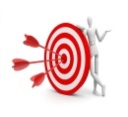 توطيد الروح الجماعية والأهداف المشتركة.بناء تكتل المجموعة.الفئة المستهدَفة: 10-18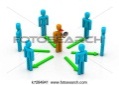 المدة الزمنية: 20-15 دقيقة 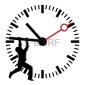 المواد اللازمة: قماش ابيض كبير, مساحة كافية للجميع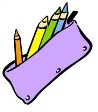 سير الفعالية: 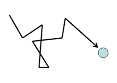             يقف أفراد المجموعة على قطعة القماش الكبيرة. الهدف من اللعبة  هو قلب  قطعة القماش وذلك دون أن يلمس أي فرد من أفراد المجموعة أرضية الغرفة. يقوم المرشد بمناداة أسماء أفراد المجموعة التي لامست أقدامهم الأرض للتنحي عن قطعة القماش وتشجيع المجموعة من الخارج.لزيادة التحدي: ممكن اقتراح أن تسير الفعالية بدون كلام بين أفراد المجموعة.تتطلب اللعبة الاتصال الجسدي. لو لا يشعر احد افراد المجموعة بالراحة للمشاركة في اللعبة، فيمكنهم التصرف ك "مستشارين" أو شيء مماثل.